ПРЕСС-СЛУЖБА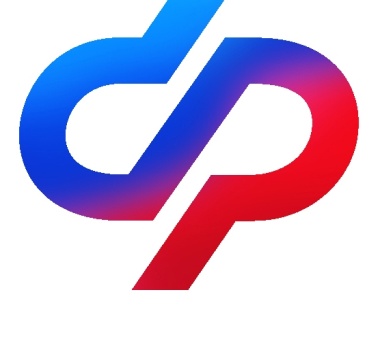 ОТДЕЛЕНИЯ ФОНДА ПЕНСИОННОГО И СОЦИАЛЬНОГО СТРАХОВАНИЯ  РОССИЙСКОЙ ФЕДЕРАЦИИПО ВОЛГОГРАДСКОЙ ОБЛАСТИ 400001, г. Волгоград, ул. Рабоче-Крестьянская, 16Более 700 жителей Волгоградской области воспользовались электронным сертификатом для приобретения технических средств реабилитации  727 человек совершили покупку технических средств реабилитации по электронным сертификатам. С их помощью они купили 74739 изделий на общую сумму более 15,2 миллионов рублей.Отделением Социального фонда России по Волгоградской области сегодня оформлено 5735 электронных сертификатов инвалидам на приобретение 211 243 необходимых им изделий. Наибольшее количество сертификатов Волгоградское ОСФР сформировало на приобретение абсорбирующего белья и подгузников (576 жителям на 165,8 тысяч штук), кресел-колясок (420 гражданам на 670 колясок), ортопедической обуви (306 инвалидам на приобретение 855 изделий). «Электронный сертификат как альтернативный способ приобретения ТСР  получает все большее признание у волгоградцев.  Главное преимущество — при покупке необходимых изделий граждане могут выбрать наиболее подходящие и сразу расплатиться сертификатом полностью или частично. Воспользоваться сертификатом можно как в обычных магазинах, подключенных к программе, так и на интернет-площадках», — отметил Владимир Федоров, управляющий Отделением Социального Фонда России по Волгоградской области.В настоящее время в области открыты 20 точек продаж, где принимают к оплате электронные сертификаты: 16 — в Волгограде, 4 — в Волжском. Кроме того, 88 интернет-площадок продают средства реабилитации по электронному сертификату. Напомним, что заявление на электронный сертификат можно подать в личном кабинете на сайте Социального фонда России, на портале Госуслуг или в клиентских службах ОСФР по Волгоградской области. 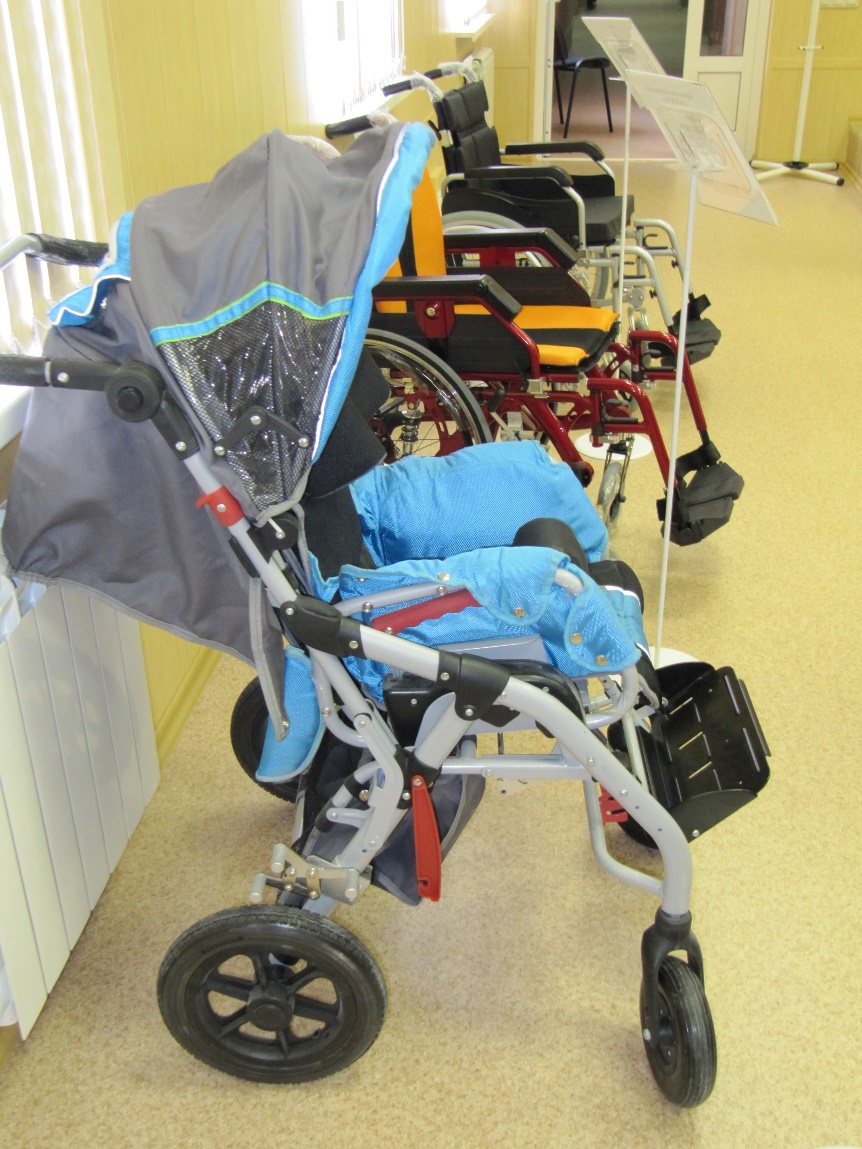 